Об утверждении развития и поддержки субъектов малого и среднего предпринимательства в Большемешском сельском поселении на 2023 годНа основании Федерального закона от 6 октября2003 года №131-ФЗ «Об общих принципах организации местного самоуправления в Российской Федерации», исполнительный комитет Большемешского сельского поселения, ПОСТАНОВЛЯЕТ:1.Утвердить план развития и поддержки субъектов малого и среднего предпринимательства в Большемешском сельском поселении на 2023 год согласно приложению.2.Контроль за исполнением настоящего постановления оставляю за собой.Глава Большемешскогосельского поселения:	              		                            Ф.Б.ЗамалетдиновУтвержденопостановлением исполнительного комитета Большемешского сельского поселенияТюлячинского муниципального районаот «17» января 2023 г. № 4План развития и поддержки субъектов малого и среднего предпринимательства в Большемешском сельском поселении на 2023 годРЕСПУБЛИКА ТАТАРСТАНИСПОЛНИТЕЛЬНЫЙ КОМИТЕТБОЛЬШЕМЕШСКОГО СЕЛЬСКОГО ПОСЕЛЕНИЯТЮЛЯЧИНСКОГОМУНИЦИПАЛЬНОГО РАЙОНА Школьная ул., д. 1, с. Большая Меша, 422088тел.: (84360) 55-1-45,    E-mail: Bms.Tul@tatar.ru РЕСПУБЛИКА ТАТАРСТАНИСПОЛНИТЕЛЬНЫЙ КОМИТЕТБОЛЬШЕМЕШСКОГО СЕЛЬСКОГО ПОСЕЛЕНИЯТЮЛЯЧИНСКОГОМУНИЦИПАЛЬНОГО РАЙОНА Школьная ул., д. 1, с. Большая Меша, 422088тел.: (84360) 55-1-45,    E-mail: Bms.Tul@tatar.ru РЕСПУБЛИКА ТАТАРСТАНИСПОЛНИТЕЛЬНЫЙ КОМИТЕТБОЛЬШЕМЕШСКОГО СЕЛЬСКОГО ПОСЕЛЕНИЯТЮЛЯЧИНСКОГОМУНИЦИПАЛЬНОГО РАЙОНА Школьная ул., д. 1, с. Большая Меша, 422088тел.: (84360) 55-1-45,    E-mail: Bms.Tul@tatar.ru 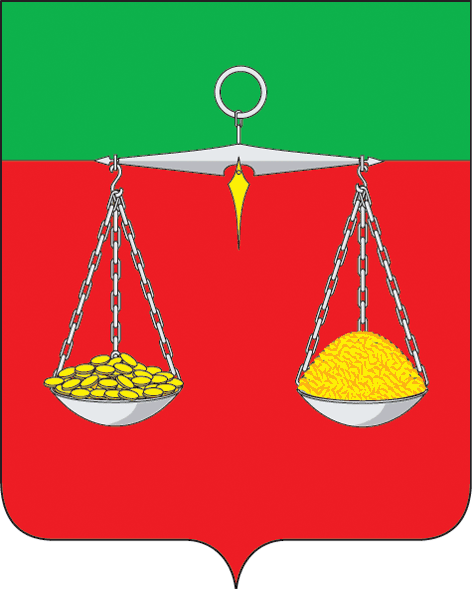 ТАТАРСТАН РЕСПУБЛИКАСЫТЕЛӘЧЕ МУНИЦИПАЛЬРАЙОНЫ ОЛЫ МИШӘ АВЫЛ ҖИРЛЕГЕНЕҢБАШКАРМА КОМИТЕТЫ  Мәктәп  ур., 1 нче йорт, Олы  Мишә авылы, 422088                                                          тел.:  (84360) 55-1-45,E-mail: Bms.Tul@tatar.ruТАТАРСТАН РЕСПУБЛИКАСЫТЕЛӘЧЕ МУНИЦИПАЛЬРАЙОНЫ ОЛЫ МИШӘ АВЫЛ ҖИРЛЕГЕНЕҢБАШКАРМА КОМИТЕТЫ  Мәктәп  ур., 1 нче йорт, Олы  Мишә авылы, 422088                                                          тел.:  (84360) 55-1-45,E-mail: Bms.Tul@tatar.ruТАТАРСТАН РЕСПУБЛИКАСЫТЕЛӘЧЕ МУНИЦИПАЛЬРАЙОНЫ ОЛЫ МИШӘ АВЫЛ ҖИРЛЕГЕНЕҢБАШКАРМА КОМИТЕТЫ  Мәктәп  ур., 1 нче йорт, Олы  Мишә авылы, 422088                                                          тел.:  (84360) 55-1-45,E-mail: Bms.Tul@tatar.ruОКПО 94318205  ОГРН 1061675010980  ИНН/КПП 1619004468/161901001ОКПО 94318205  ОГРН 1061675010980  ИНН/КПП 1619004468/161901001ОКПО 94318205  ОГРН 1061675010980  ИНН/КПП 1619004468/161901001ОКПО 94318205  ОГРН 1061675010980  ИНН/КПП 1619004468/161901001ОКПО 94318205  ОГРН 1061675010980  ИНН/КПП 1619004468/161901001ОКПО 94318205  ОГРН 1061675010980  ИНН/КПП 1619004468/161901001ОКПО 94318205  ОГРН 1061675010980  ИНН/КПП 1619004468/161901001    ПОСТАНОВЛЕНИЕ          № 4                       КАРАР                «17» января   2023 г.№п/пМероприятияВремя проведенияОтветствен-ные за исполнениеОтметка о выполнении123451. Совершенствование нормативно-правовой базы в сфере малого и среднего предпринимательства1. Совершенствование нормативно-правовой базы в сфере малого и среднего предпринимательства1. Совершенствование нормативно-правовой базы в сфере малого и среднего предпринимательства1. Совершенствование нормативно-правовой базы в сфере малого и среднего предпринимательства1. Совершенствование нормативно-правовой базы в сфере малого и среднего предпринимательства1Разработка проектов нормативных актов по вопросам малого и среднего предпринимательства поселенияВ течении года Глава сельского поселения, депутаты Совета СП.2Взаимодействие с Исполнительным комитетом района по реализации государственных программ и мер поддержки МСПВ течении годаГлава сельского поселения, отраслевой отдел Исполкома района (по согласованию)2.Предоставление информационной и организационной поддержки субъектам малого и среднего предпринимательства2.Предоставление информационной и организационной поддержки субъектам малого и среднего предпринимательства2.Предоставление информационной и организационной поддержки субъектам малого и среднего предпринимательства2.Предоставление информационной и организационной поддержки субъектам малого и среднего предпринимательства2.Предоставление информационной и организационной поддержки субъектам малого и среднего предпринимательства3Организация и проведение работы с обращениями субъектов малого и среднего предпринимательства, поступившими в администрацию Большемешского сельского поселенияВ течении года Глава сельского поселения4Размещение на официальном сайте сельского поселения в сети «Интернет» материалов о малом и среднем предпринимательствеВ течении года Секретарь исполкома5Освещение в СМИ деятельности субъектов малого и среднего предпринимательстваВ течении года Глава сельского поселения, филиал Татмедиа «Тюлячиинформ» (по согласованию)6Подготовка и проведение «круглых столов», деловых встреч, собраний и совещаний по вопросам развития малого и среднего предпринимательстваВ течении года Глава сельского поселения7Участие в мероприятиях различного уровня по вопросам развития МСПВ течении годаГлава сельского поселения, местные  предприниматели (по согласованию)8Совместное посещение с местными предпринимателями, главами КФХ успешно развивающихся предпринимателей, КФХ в других поселения района и других районах РТВ течении годаГлава сельского поселения, местные  предприниматели (по согласованию)